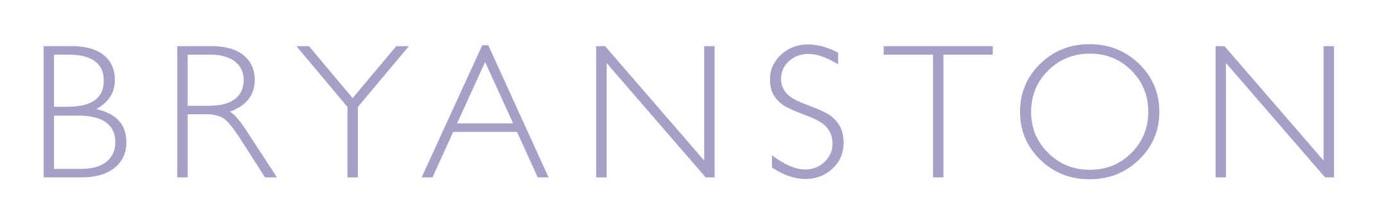 Do You Hear the People Sing?Do you hear the people sing?
Singing the songs of angry men?
It is the music of the people
Who will not be slaves again!
When the beating of your heart
Echoes the beating of the drums
There is a life about to start
When tomorrow comes!Will you join in our crusade?
Who will be strong and stand with me?Beyond the barricade
Is there a world you long to see?Then join in the fight
That will give you the right to be free!Do you hear the people sing?
Singing the songs of angry men?
It is the music of the peopleWho will not be slaves again!
When the beating of your heart
Echoes the beating of the drums
There is a life about to start
When tomorrow comes!Do you hear the people sing?
Singing the songs of angry men?
It is the music of the people
Who will not be slaves again!
When the beating of your heart
Echoes the beating of the drums
There is a life about to start
When tomorrow comes.